SabuSabu.364169@2freemail.com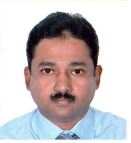 Information Technology  ManagerInsightful, results-driven IT professional with notable success directing a broad range of corporate Information technology  initiatives while participating in planning, analyzing, and implementing solutions in support of business objectives. Excel at providing comprehensive secure IT infrastructure design, implementation, administration and full lifecycle project management. Hands -on experience leading all stages of system development efforts, including requirements definition, design, architecture, testing and support. Outstanding project and program leader; able to coordinate and direct all phases of project –based efforts while managing , motivating , and guiding teams.Objective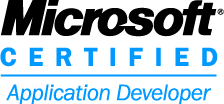 To secure a challenging position with progressive and forward thinking company willing to both encourage and regard hard work, dedication and success. Ideally a post providing new challenges to utilize my proven talent and abilities, offering the levels of authority necessary to ensure that these objectives can be fully achieved.skillsManagerialDevelop Information System strategy and roadmap for business unit and at enterprise levelManaging Information System demands,  Plan and development of comprehensive estimate for new projects and budgetingEnsures that IT resources are made available to undertake the agreed technology projects and they are properly utilized and accountedEnsures all information systems (new and existing) used by business units are integrated with core systems and are in line with strategy and roadmapConduct technology research, evaluate, compare, and recommend appropriate solution to fulfill the growing business needs and adapt industry best practices and standardsManage Change Management (Request) and enhancements to new and existing solutions and ensure the functional requirements are fully metFacilitate training, workshop and brain storming sessions with IT resources and business unitsPreparation of RDD (Requirement Definition Documentation)Gain full understanding of business operations and IT support requirements and help in delivering them in alignment with IT Governance and service offerings.Act as a key interface between business units and IT solution providers. Guides and leads the planning, development and implementation of multiple inter-related projects to ensure the efficiency of integrated solutionsEnsure the efficient use of latest technologies and solutionsManage Service Level Agreements with Vendors / IT Service ProvidersPrepare Business Case for new solution which includes RDD, Vendor and Solution evaluation, functional comparison report, cost comparison, Risk Analysis and mitigations, Project plan and recommendations.Manage and monitor information systems team including Systems Administrators, Server / Desktop / Help-Desk Support Executive, DBA, Analyst, Developers, Application support staff, and Web administrator.Technical ExpertiseBuilding Data Center with standards.Data Center Virtualizations (Technology – VMWARE)Cloud Computing.Storage Area Network.Systems & Servers.LAN, WAN Design & Implementation.Information Technology Security.Microsoft Platforms OS, AD, Exchange, LYNC etc.Enterprise Backup/Recovery Solutions.Disaster Recovery Solutions.Unified Communication.PROJECTS MANAGEDLAN Infrastructure ProjectsI Managed/Supervised number of LAN infrastructure project during my tenure in Obeikan Investment Group. The project includes to design the network architecture, BOQ preparation, inviting proposals, selection process, approvals, raising PR, Structured cabling, Fiber & UTP termination, testing & commissioning. The Obeikan knowledge Academy network infrastructure is designed & implemented with end to end building wireless access for the students, guests & staffs. There are 35 CISCO wireless access points connected to the redundant controllers and redundant WAN gateway with Next generation firewalls. The list of LAN infrastructure implemented companies are below,SIG COMBIBLOCK OBEIKAN.OBEIKAN PAPER & BOARD MILL.OBEIKAN FOLDING CARTON.OBEIKAN KNOWLEDGE ACADEMY.OTS.Fiber Optics ProjectsFIBER OPTIC PROJECTS OBEIKAN INDUSTRIAL CITY.The Fiber Optic projects includes excavation , laying class IV pipes, Manholes and pulling termination of single mode fiber cables to 22 companies located in Industrial city phase II in Riyadh. The total 5900 meters of SM fiber cable used for the project.MES ProjectsMES (OPTIVISION-Honeywell) OBEIKAN PAPER & BOARD MILL.OptiVision application is a comprehensive solution for profitably managing the complete order-to-cash cycle of a pulp and paper company. Lead an infrastructure team to design and implement the Hardware, networks & shop floor interface connectivity’s as per the vendor specification.MES (Quntiq) SIG OBEIKAN COMBIBLOCKData Center ProjectsBUILDING DATA CENTERDATA CENTER VIRTUALIZATION (VMWARE)REDUNDANT/BACKUP Data Center.ENTERPRISE BACKUP & RECOVERY SOLUTION (COMMVAULT SIMPANA)EXPERIENCEInformation Technology Manager I ENPI Group, Dubai, UAESince April 2016IT Infrastructure Manager |January 2011 – March 2016.Responsible for managing IT Infrastructure operations, configuration, support and change management.Manage service resource planning, budgeting and operation initiatives to scale for business growth & changes.Ensure appropriate monitoring of the network & systems to avoid or minimize downtime and/or limitations on resource availability.Ensure corrective & Preventive measures are performed on existing equipment and system.Drive process improvement and ensure appropriate on call support.Manage, mentor and motivate staff.Ensure consistent environment for ease of maintainability across departments/offices.Ensure consistent direction to staff regarding role definition and performance evaluation.IT Infrastructure Supervisor |Sept 2004 – Dec 2010Supervising the team of Infrastructure & Support for day to day activities.Supervising Infrastructure projects.Problem Solving & Escalation.Monitoring OIG Networks & Data Centers.Computer Engineer|April 1997 – Aug 2004Installation of software’s & Applications.Maintenance of Systems & NetworksInstallation & Maintenance of computer peripherals.Installation & Maintenance of SOHO Networks.Computer Service Engineer|Apr1995 –Feb 1997Service Engineer|May 1994 –Mar 1995Technician Apprentice|May 1993 –May 1994Computer Service Engineer|Aug 1992 –May 1993Education&CERTIFICATIONS
Electronics & Telecommunication EngineeringMicrosoft Certified ProfessionalCISCO Certified Network Associates.Training, conference, & workshopsAttended Project Management Professional (PMP) training and have 35 PDUs required for PMP examinationQMS ISO 9001-2008 & ITIL frame works.Finance for non- finance Managers.Attended  training QMS ISO 9001-2008 QualityAttended  training VCP 4.0Attended workshops on Cloud ComputingAttended Workshops on Customer FirstAttended workshop on Leadership & Management.I hereby declare that all the details aforementioned are true to the best of knowledge and belief.Sincerely,